Тема урока: Досуг и увлечения современных подростков (любимые увлечения). Чтение книг.Параллель: 6 класс.Тип урока: Урок комплексного применения знаний и уменийЦель урока: Закрепление усвоенных знаний по теме «Досуг и увлечения современных подростков (любимые увлечения). Чтение книг» для моделирования речевого общения на материале о чтении книг в свободное время. Воспитание любви к чтению книг и умению получать информацию из печатных изданий.Задачи урока:Обучающие:- закрепить изученный лексический и грамматический материал путем выполнения тренировочных упражнений;- создать условия для совершенствования навыков аудирования, чтения, письма и говорения через использование различных видов тренировочных упражнений;- создать условия для развития регулятивных умений школьников через само и взаимоконтроль, рефлексию.Развивающие:- развивать коммуникативные умения учащихся через их общение и сотрудничество в процессе выполнения совместных парных и групповых заданий;- развивать внимание, способность к логическому мышлению, языковой догадке, совершенствованию зрительной и слуховой памяти, фонематического слуха.- способствовать развитию творческого потенциала учащихся через создание ситуации успеха в индивидуальной, парной и групповой работе.Воспитательные:- способствовать воспитанию уважительного отношения к книгам;- способствовать развитию творческого потенциала учащихся через создание ситуаций успеха;- развивать умение работать в парах и группе.
Межпредметные связи:1. Литература2. ИнформатикаМетоды и приемы, использованные при проведении урока:Словесные (беседа с учащимися, рассказ учащихся)Наглядные (демонстрация презентации, работа с интерактивной доской)Практический (создание диалогов)Проблемно-поисковый (поиск решения поставленных перед учащимися проблем)Создание ситуации успехаКонтроль учителяСамоконтрольВзаимоконтрольОжидаемые результаты:Личностные:-формирование самосовершенствования, готовности к саморазвитию,-формирование целостного мировоззрения, учитывающего культурное, языковое многообразие современного мира,-формирование мотивации к изучению английского языка.Метапредметные- умение самостоятельно определять цели своего обучения, развивать мотивы и интересы своей познавательной деятельности,- умение устанавливать причинно-следственные связи, строить логическое рассуждение, умозаключение,-умение осознанно использовать речевые средства.Предметные- закрепление изученного лексического и грамматического материала по теме «Досуг и увлечения современных подростков (любимые увлечения). Чтение книг»;- совершенствование навыков аудирования, чтения, письма и говорения по теме «Досуг и увлечения современных подростков (любимые увлечения). Чтение книг».Данный урок должен обеспечить развитие и закрепление следующих умений и навыков учащихся:- употреблять лексику по теме «Досуг и увлечения современных подростков (любимые увлечения). Чтение книг»,- обобщать и сравнивать информацию, полученную при аудировании,- уметь задавать вопросы к тексту и отвечать на них используя опорный текст,- опознавать социокультурные стереотипы в изучении материала,- представлять окружающим результаты коллективной деятельности.Оборудование:Раздаточный материал.Компьютер с доступом в Интернет.Интерактивная доска.Мультимедийный проектор.Карточки – для индивидуальной, групповой и парной работы.Приложение 1Indoors activities                                                             Outdoor activities1.                                                                            1.2.                                                                            2.3.                                                                            3.4.                                                                            4.5.                                                                            5.6.                                                                            6.Playing games,   cooking,   walking,   playing computer games,   reading books, singing,    ride a bike,    camping,   drawing,     swimming1. I like _____________________ colourful pictures.2. ___________________books is one of the greatest pleasures in life.Indoors activities                                                             Outdoor activities1.                                                                            1.2.                                                                            2.3.                                                                            3.4.                                                                            4.5.                                                                            5.6.                                                                            6.Playing games,   cooking,   walking,   playing computer games,   reading books, singing,    ride a bike,    camping,   drawing,     swimming1. I like _____________________ with my family in the park.2. ___________________books is one of the greatest pleasures in life.Indoors activities                                                             Outdoor activities1.                                                                            1.2.                                                                            2.3.                                                                            3.4.                                                                            4.5.                                                                            5.6.                                                                            6.Playing games,   cooking,   walking,   playing computer games,   reading books, singing,    ride a bike,    camping,   drawing,     swimming1. I like _____________________ with my friends during the summer.2. ___________________books is one of the greatest pleasures in life.Indoors activities                                                             Outdoor activities1.                                                                            1.2.                                                                            2.3.                                                                            3.4.                                                                            4.5.                                                                            5.6.                                                                            6.Playing games,   cooking,   walking,   playing computer games,   reading books, singing,    ride a bike,    camping,   drawing,     swimming1. My sister likes _____________________ tasty cakes.2. ___________________books is one of the greatest pleasures in life.Indoors activities                                                             Outdoor activities1.                                                                            1.2.                                                                            2.3.                                                                            3.4.                                                                            4.5.                                                                            5.6.                                                                            6.Playing games,   cooking,   walking,   playing computer games,   reading books, singing,    ride a bike,    camping,   drawing,     swimming1. I like _____________________. I am the best swimmer.2. ___________________books is one of the greatest pleasures in life.Indoors activities                                                             Outdoor activities1.                                                                            1.2.                                                                            2.3.                                                                            3.4.                                                                            4.5.                                                                            5.6.                                                                            6.Playing games,   cooking,   walking,   playing computer games,   reading books, singing,    ride a bike,    camping,   drawing,     swimming1. I like _____________________ at home after lessons.2. ___________________books is one of the greatest pleasures in life.Приложение 2Приложение 3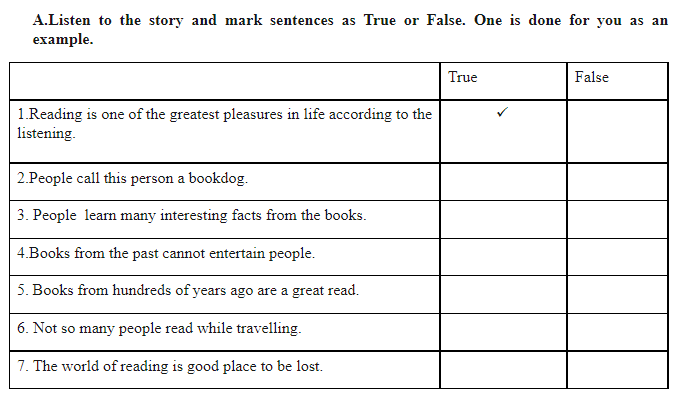 Приложение 4____________is one of the greatest pleasures in life. I would be lost if I didn’t have a__________________. I can’t remember any time in my life when I wasn’t _____________ something. I guess you could call me a_____________. I’ve always got my head buried in a book. I think ______________ is more than just a hobby. It’s a part of who we are. We ___________ many things about the world from books. We entertain ourselves with great ____________from all over the world, and from the past. Even novels from hundreds of years ago are a great read. You notice how much _____________ is part of us when you sit on a train. Everyone has a__________, magazine, or nowadays, a ______________. Everyone seems lost in their own world. The world of reading is not a bad place to be lost in.good book to read,     learn, novels,      reading,       reading,      reading,       reading,      book,         computer,     bookworm____________is one of the greatest pleasures in life. I would be lost if I didn’t have a__________________. I can’t remember any time in my life when I wasn’t _____________ something. I guess you could call me a_____________. I’ve always got my head buried in a book. I think ______________ is more than just a hobby. It’s a part of who we are. We ___________ many things about the world from books. We entertain ourselves with great ____________from all over the world, and from the past. Even novels from hundreds of years ago are a great read. You notice how much _____________ is part of us when you sit on a train. Everyone has a__________, magazine, or nowadays, a ______________. Everyone seems lost in their own world. The world of reading is not a bad place to be lost in.good book to read,     learn, novels,      reading,       reading,      reading,       reading,      book,         computer,     bookwormПриложение 5Reading is one of the greatest pleasures in life. I would be lost if I didn’t have a good book to read. I can’t remember any time in my life when I wasn’t reading something. I guess you could call me a bookworm. I’ve always got my head buried in a book. I think reading is more than just a hobby. It’s a part of who we are. We learn many things about the world from books. We entertain ourselves with great novels from all over the world, and from the past. Even novels from hundreds of years ago are a great read. You notice how much reading is part of us when you sit on a train. Everyone has a book, magazine, or nowadays, a computer. Everyone seems lost in their own world. The world of reading is not a bad place to be lost in.What is the greatest pleasures in life?What time in your life can’t you remember?What do you think about reading?What do you learn from books?What has everyone in travelling?How do you entertain yourselves?Reading is one of the greatest pleasures in life. I would be lost if I didn’t have a good book to read. I can’t remember any time in my life when I wasn’t reading something. I guess you could call me a bookworm. I’ve always got my head buried in a book. I think reading is more than just a hobby. It’s a part of who we are. We learn many things about the world from books. We entertain ourselves with great novels from all over the world, and from the past. Even novels from hundreds of years ago are a great read. You notice how much reading is part of us when you sit on a train. Everyone has a book, magazine, or nowadays, a computer. Everyone seems lost in their own world. The world of reading is not a bad place to be lost in.What is the greatest pleasures in life?What time in your life can’t you remember?________________________________________________________?________________________________________________________?________________________________________________________?________________________________________________________?Reading is one of the greatest pleasures in life. I would be lost if I didn’t have a good book to read. I can’t remember any time in my life when I wasn’t reading something. I guess you could call me a bookworm. I’ve always got my head buried in a book. I think reading is more than just a hobby. It’s a part of who we are. We learn many things about the world from books. We entertain ourselves with great novels from all over the world, and from the past. Even novels from hundreds of years ago are a great read. You notice how much reading is part of us when you sit on a train. Everyone has a book, magazine, or nowadays, a computer. Everyone seems lost in their own world. The world of reading is not a bad place to be lost in.What do you think about reading?What do you learn from books?_____________________________________________________?_____________________________________________________?_____________________________________________________?_____________________________________________________?Reading is one of the greatest pleasures in life. I would be lost if I didn’t have a good book to read. I can’t remember any time in my life when I wasn’t reading something. I guess you could call me a bookworm. I’ve always got my head buried in a book. I think reading is more than just a hobby. It’s a part of who we are. We learn many things about the world from books. We entertain ourselves with great novels from all over the world, and from the past. Even novels from hundreds of years ago are a great read. You notice how much reading is part of us when you sit on a train. Everyone has a book, magazine, or nowadays, a computer. Everyone seems lost in their own world. The world of reading is not a bad place to be lost in.What has everyone in travelling?How do you entertain yourselves?________________________________________________________?________________________________________________________?________________________________________________________?________________________________________________________?Приложение 6Шкала перевода баллов за урок в отметку в журнал.Шкала перевода баллов за урок в отметку в журнал.Шкала перевода баллов за урок в отметку в журнал.Шкала перевода баллов за урок в отметку в журнал.Шкала перевода баллов за урок в отметку в журнал.Шкала перевода баллов за урок в отметку в журнал.Этап урокаХод урокаХод урокаОцениваниеДидактическое обеспечение урока и теоретическое обоснование.Формируемые УУДВремяДеятельность учителяДеятельность учащихсяОцениваниеДидактическое обеспечение урока и теоретическое обоснование.Формируемые УУДОрганизационный этап.(Ученики делятся на группы по принципу «What colour are you?» )1 мин.T: Good afternoon, children! Nice to meet you!Did you have an active weekend?What activities did you do?Good afternoon! Nice to meet you too!I had a good weekend, my friends and I played football / played computer gamesI had a good weekend, my mother / father and I watched TV / went for a walk.I had a good weekend, my sister / brother and I painted / went swimming.Орг. момент способствует психологически настроиться на предстоящую работу. Формируется умение сосредоточиться и внутренне организоваться.Коммуникативные: самоопределение к деятельностиМотивация учебной деятельности учащихся.2 мин.Gives students cards with words and phrases with indoor and outdoor activitiesT: Look at the board. Put the picture to the right column and write the action on the picture?Work in pairsStudents put words and phrases in two columns INDOOR/OUTDOOR(приложение 1)Взаимооценивание 1б за всю правильную работуНа данном этапе используется метод стимулирования и мотивации учебной деятельности.Познавательные : воспроизводить и употреблять в речи ЛЕ, в соответствии с коммуникативной задачей; (иллюстрации).Постановка цели и задач урока2 мин.Ask to fill in the missing words into the sentences under the columnsT: What do you think, what is the aim of the lesson?What are we going to do today?T: How right you are! We are going to listen, read and talk about reading.-We are going to speak about reading book.1) learn new words2) listen to and read a story 3) make some questions4) ask and get the answersУчащиеся формируют навык языковой догадки и навык самостоятельно формулировать цели и задачи урока.Личностные: имеют желание учиться; ориентированы на планирование организации своей учебной деятельности.Коммуникативные:    взаимодействие в парах: умение слушать друг друга.Актуализация знаний учащихся5 мин.Gives students cards with some words and phrases on theme «Reading book».T: Look at the board and match the translation to each word or phrase. Gives students cards and ask to listen to the story and mark sentences as True or False https://listenaminute.com/r/reading.htmlT: Look at the board and check your choiceStudents match the translation to each word or phraseУчащиеся вспоминают лексические единицы по теме.        (приложение 2)Students listen to the story and mark sentences as True or False(приложение 3)Students look at the board and check their choiceСамооценивание 1б за все правильные ответыВзаимооценивание 1б за каждый правильный ответНа данном этапе происходит подготовка слухового аппарата к английской речи, имеет место снятие фонетических трудностей для восприятия аудио.Работа в парах способствует сотрудничеству учащихся друг с другом. Развивается социальная компетентность, формируется уважение и терпимое отношение к мнению другого человекаРегулятивные: способность ориентироваться на учебной задаче на основе того, что уже известно и усвоено, того, что еще не известно.Коммуникативные:    взаимодействие в парах: умение слушать друг друга.Закрепление знаний и умений в измененной ситуации10 мин.Gives students cards with listening text and missing wordsT: Look at the board and check your choice Students read the text and fill in the missing words.(приложение 4)Students look at the board and check their choiceВзаимооценивание 1б за каждый правильный ответУчащиеся формируют навыки чтения и понимания использования знакомых и новых лексико-грамматических единиц.Коммуникативные:   Изучающее чтение – научится читать про чтение книг и понимать текст, построенный на изученном языковом материале и содержащий отдельные новые слова. Познавательные:       учится оперировать активной лексикой в соответствии с коммуникативной задачей.Творческое применение знаний и умений в новой ситуации20 мин.«Карусель»Gives students cards with listening text and ask to make questions as many as they can to the text.The speaker of each group goes to other groups and asks them making questionsWork in groupsStudents make questions as many as they can to the text.(приложение 5)The speaker of each group  asks making questions to members of other groups, students try to give the full answers Учитель подходя к каждой группе дает 1б за грамматически правильно составленный вопросСпикер дает 1б ученику, правильно ответившему на вопросРабота в группе способствует сотрудничеству учащихся друг с другом и умение распределять зону ответственности и само оцениванию знаний и умений. Развивается социальная компетентность, формируется уважение и терпимое отношение друг к другу. Формируются навыки самостоятельного поиска информации, навыки работы в команде.Коммуникативные:    понимать текст, применять полученные лексико-грамматические знания для составления вопросов и ответов. Познавательные:       учится оперировать активной лексикой в соответствии с коммуникативной задачей.Информация о домашнем задании, инструктаж по его выполнению1 мин.T: Your home task:Write a page about “my friend likes reading book”. What?When?Where?Why?Учащиеся записывают домашнее задание.С помощью данного продуктивного упражнения реализуется их Я -концепция.Познавательные:       выбор языковых средств. Коммуникативные:    умение расспросить друг друга.Рефлексия. Подведение итогов занятия.4 мин.T: Let’s  check do we achieve our aim1) learn new words2) listen to and read a story 3) make some questions4) ask and get the answersTeacher: Thank you very much for your active work at the lesson.Your marks are:Good luck!Students answer yesStudents count their points and convert to their marks(приложение 6)Учитель выставляет итоговые отметки в журналНа данном этапе учащиеся подводят итоги работы на уроке, анализируют какой вид деятельности получился лучше остальных и над каким нужно больше работать.Познавательные:       учиться оперировать активной лексикой в соответствии с коммуникативной задачей.Регулятивные:            прогнозируют результаты уровня усвоения изучаемого.1. the greatest pleasure in life2. would be lost (in)3. travelling by train4. entertain ourselves5. got my head buried in a book6. bookworma. с головой погрузиться в книгуb.самое великое удовольствие в жизниc. был бы потерянd.путешествовать на поездеe. книжный червьf. развлекаем себя1. the greatest pleasure in life2. would be lost (in)3. travelling by train4. entertain ourselves5. got my head buried in a book6. bookworma. с головой погрузиться в книгуb.самое великое удовольствие в жизниc. был бы потерянd.путешествовать на поездеe. книжный червьf. развлекаем себя1. the greatest pleasure in life2. would be lost (in)3. travelling by train4. entertain ourselves5. got my head buried in a book6. bookworma. с головой погрузиться в книгуb.самое великое удовольствие в жизниc. был бы потерянd.путешествовать на поездеe. книжный червьf. развлекаем себя1. the greatest pleasure in life2. would be lost (in)3. travelling by train4. entertain ourselves5. got my head buried in a book6. bookworma. с головой погрузиться в книгуb.самое великое удовольствие в жизниc. был бы потерянd.путешествовать на поездеe. книжный червьf. развлекаем себя1. the greatest pleasure in life2. would be lost (in)3. travelling by train4. entertain ourselves5. got my head buried in a book6. bookworma. с головой погрузиться в книгуb.самое великое удовольствие в жизниc. был бы потерянd.путешествовать на поездеe. книжный червьf. развлекаем себя1. the greatest pleasure in life2. would be lost (in)3. travelling by train4. entertain ourselves5. got my head buried in a book6. bookworma. с головой погрузиться в книгуb.самое великое удовольствие в жизниc. был бы потерянd.путешествовать на поездеe. книжный червьf. развлекаем себяEvaluation listEvaluation listEvaluation listEvaluation listEvaluation listEvaluation listEvaluation listEvaluation listEvaluation listName:Name:Name:Name:Name:Name:Name:Name:Name:Task MaxyourTask MaxyourTask Maxyour111111212121363636410410410565656Total 24Total 24Total 24I have learned ________________________________________________I have learned ________________________________________________I have learned ________________________________________________I have learned ________________________________________________I have learned ________________________________________________I have learned ________________________________________________I have learned ________________________________________________I have learned ________________________________________________I have learned ________________________________________________I should learn hardly __________________________________________I should learn hardly __________________________________________I should learn hardly __________________________________________I should learn hardly _____________________________________________I should learn hardly _____________________________________________I should learn hardly _____________________________________________I should learn hardly _____________________________________________I should learn hardly _____________________________________________I should learn hardly _____________________________________________Evaluation listEvaluation listEvaluation listEvaluation listEvaluation listEvaluation listEvaluation listEvaluation listEvaluation listName:Name:Name:Name:Name:Name:Name:Name:Name:Task MaxyourTask MaxyourTask Maxyour111111212121363636410410410565656Total 24Total 24Total 24I have learned _______________________________________________I have learned _______________________________________________I have learned _______________________________________________I have learned _______________________________________________I have learned _______________________________________________I have learned _______________________________________________I have learned _______________________________________________I have learned _______________________________________________I have learned _______________________________________________I should learn hardly __________________________________________I should learn hardly __________________________________________I should learn hardly __________________________________________I should learn hardly ____________________________________________I should learn hardly ____________________________________________I should learn hardly ____________________________________________I should learn hardly ____________________________________________I should learn hardly ____________________________________________I should learn hardly ____________________________________________урок2423-2221-2019-1716-1413-1211-98-76-43-1журн10987654321урок2423-2221-2019-1716-1413-1211-98-76-43-1журн10987654321урок2423-2221-2019-1716-1413-1211-98-76-43-1журн10987654321урок2423-2221-2019-1716-1413-1211-98-76-43-1журн10987654321урок2423-2221-2019-1716-1413-1211-98-76-43-1журн10987654321урок2423-2221-2019-1716-1413-1211-98-76-43-1журн10987654321